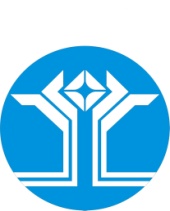 РОССИЙСКАЯ ФЕДЕРАЦИЯ (РОССИЯ)РЕСПУБЛИКА САХА (ЯКУТИЯ)МИРНИНСКИЙ РАЙОНМУНИЦИПАЛЬНОЕ ОБРАЗОВАНИЕ «ПОСЕЛОК АЙХАЛ»ПОСЕЛКОВЫЙ СОВЕТ ДЕПУТАТОВVI СЕССИЯРЕШЕНИЕОб исполнении Плана (Программы) приватизации муниципального имущества муниципального образования «Поселок Айхал» Мирнинского района Республики Саха (Якутия) за 2022 год Руководствуясь статьей 217 Гражданского кодекса Российской федерации, Федеральным законом от 21.12.2001 № 178-ФЗ «О приватизации государственного и муниципального имущества», Положением о порядке приватизации муниципального имущества в муниципальном образовании «Поселок Айхал, утвержденным решением» поселкового Совета депутатов от 30.01.2007 № 16-1 (с последующими изменениями и дополнениями), поселковый Совет депутатов решил:Информацию об исполнении Плана (Программы) приватизации муниципального имущества муниципального образования «Поселок Айхал» Мирнинского района Республики Саха (Якутия) на 2022 год принять к сведению.Настоящее Решение вступает в силу с момента его принятия. Контроль исполнения настоящего решения возложить на Главу поселка.ПриложениеК решению поселкового Совета депутатовот 27 декабря 2022 года V-№ 6-6О ходе исполнения Плана (Программы) приватизации муниципального имущества муниципального образования «Поселок Айхал»Мирнинского района Республики Саха (Якутия) за 2022 год 27 декабря 2022 годаV-№ 6-6Председательпоселкового Совета депутатовС.А. Домброван№ п/пНаименование объектаАдрес местонахожденияВид, номер и дата государственной регистрации объектов недвижимости/Данные на транспортные средства/Данные на иные объектыГод ввода/Дата присвоения кадастрового номера:Оценочная стоимость, без НДССпособ приватизацииИтоги приватизацииСтоимость по которой реализован объект (результаты аукциона)1.Автомобиль Нива ШевролеРеспублика Саха (Якутия), Мирнинский район, п. Айхал. Паспорт транспортного средства 63 ОР 856849Идентификационный номер (VIN) X9L212300H0628032Марка, модель Нива ШевролетКатегория ТС ВГод изготовления 2017Цвет кузова светло-серебристый металликГосударственный регистрационный номер: В943МА142017427 000,00Электронный аукционОбъект реализован427 000,002.Автобус Республика (Саха) Якутия, Мирнинский район п. Айхал.Паспорт транспортного средства 25УВ416957Идентификационный номер (VIN) KMJNG18APCC403597 Марка, модель HYUNDAI AEROTOWNКатегория ТС DГод изготовления 2012Цвет кузова серыйГосударственный регистрационный номер: Е993КО14201241 600,00Электронный аукционОбъект не реализован-3Асфальто-бетономешальное оборудование модель QLBРеспублика Саха (Якутия), Мирнинский район, п. Айхал, у горного цеха.        2008117 810,00Электронный аукционОбъект не реализован-4Емкость для плавки битума Республика Саха (Якутия), Мирнинский район, п. Айхал, у горного цеха.р-р6.2*3.2*2.5м        200949 400,00Электронный аукционОбъект не реализован-